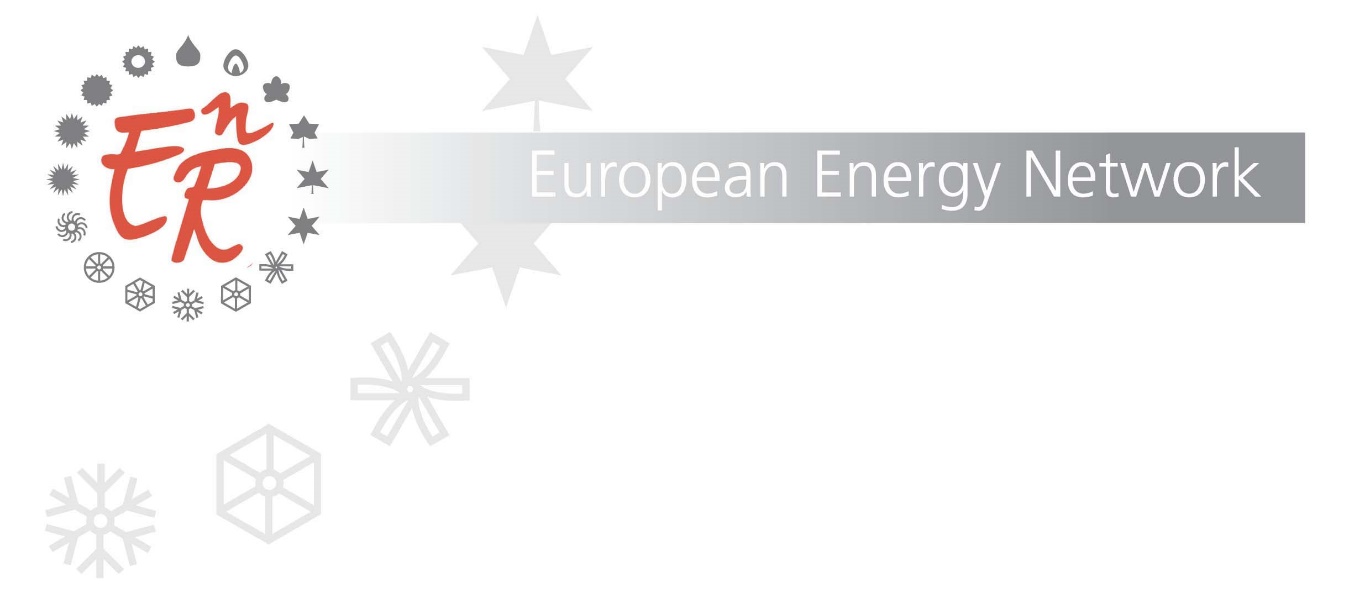 12th &13th February 2020EnR Full and Regular Meeting (M66) Meeting MinutesScotland House, BrusselsDay 1 – 12th FebruaryChaired by Presidency EST, UKOnline attendees: Erika - Hungary, Niro - EST, Gumus Bahadir - Turkey, OktatasDay 2 – Full meeting 13th February Chaired by Presidency EST, UKItemDescriptionResponsible1Opening sessionOpening by ESTPhilip Sellwood, CEO, Energy Saving TrustWelcome by representative of Scotland HouseScotland intends to stay closely aligned to Brussels and European partnersPhilip echoed Scotland House’s words and stated, that despite the Brexit,  EST still very much remains in Europe, as demonstrated through its presidency year of the network.UK is the first country to set the target of net zero by 2050 by law;EST has a large role in Scotland, and has its largest office in Edinburgh. EST works very closely with Scottish government;UK have announced the target to have all electric powered cars by 2035.Adoption of M66 AgendaAdoption of M65 Minutes2Internal Information and DiscussionsNews from the AgenciesCRES - new presidentEIHP - general manager has retired and a new one will start soonENEA - new chair of the Industry working group, Enrico BieleSlovakia - government elections in a few weeks, so maybe some changes soonIDAE - now have a government, same ministry and a new Energy State Secretary Motiva - change in government but no changes in MotivaRVO - ambitious plans regarding reduction of nitrogen emissionsFacts and News – All agreed on that it is useful and nice to have although the frequency (2x per year is somewhat of a burden for many members). RVO to explore more dynamic ways of working (e.g. News flash, regular “bite size” updates via the websiteDidier suggested the idea of organising a workshop dedicated to best practicesCurrent Membership – RVO to follow up with the less active members (e.g. KAPE, Poland, the Russian and Danish Energy Agencies and explore potential member(s) in Belgium.It was noted that a possible hook to re-engage the Danish agency is the BEHAVE Conference in Copenhagen.Potential new Membership - Possible follow up with Estonia, Latvia, Lithuania contacts via the CA EED to enquire whether they have interest in joining.Updates on Events BEHAVE 2020 21st – 23rd October 2020 in Copenhagenhttps://c2e2.unepdtu.org/BEHAVE2020/ Organising Committee – Irmeli, Emile and RebeccaEnR parallel session in conference programmePossible side event 23rd October – showcase EnR activitiesAll to promote the event in relevant networksSolar Power Summit 25th March 2020 in Brussels – All to promote the event (see http://enr-network.org/events/Letters of Support issued in 2019/2020 - LEAP4SME project – EnR conceived in WG Industry – 9 EnR members involvedENPOR – coordinated by Dutch Consultancy IEEP Institute for European Energy PolicyECEEE  - Advice from Didier who is on the ECEEE Board - better to focus on summer study in 2021 – consider “Solution workshop”.RVORVORVO and TroikaIrmeli/ Emilie and RebeccaAllAllMeeting hosts/ venuesRegular Meeting 20203rd and 4th June Budapest TGM 2020MaltaRVO to carry out Doodle pollProposed dates 27th Oct or 30th Oct – agree by end of FebBroadened representation at TGM with WG Chairs is very welcome – good opportunity to prepare for the next Full meeting.TGM 2021LisbonFull meeting 2021 – set dates at the Regular meetingLocation: the NetherlandsPresidency 2021 Ademe offered ADEME – new European team – plan to strengthen importance of Ademe in EnR and in conjunction with DG Ener and Just transitionGood timing to take on presidency in 2021.Presidency 2022?Call for expressions of interestNo candidates as yet. All to consider in time for Regular meetingConfirmedRVOAdeneAdemeAll3. TGM 2019 ViennaMinutes AdoptedWG Chairs & Troika meetingHeld on 11th February (see separate Minutes).Next WG Chairs conference call 24th March 10.00 am – 11.30 am (Brussels time)RVO and WG Chairs4. Presentation from Vincent Berrutto on LIFE ProgrammeWhere do the Coordination Support Actions (CSAs) fit with the LIFE Programme?They are very importantCommission wants to continue the CAs within the LIFE ProgrammeWill continue supporting small- scale projectsParticipation at the expert meeting in March is very important. Someone from each country should participate in this meeting - Virginia urged everyone to encourage their National Contact Point (NCP) for Energy to attend the meeting.ACTION - secretariat to circulate the presentation from Vincent and make sure they are aware of the March meeting and consultation and urge them to respond.AllRVO5.Working Groups activity (including presentation links)Buildings  WGMakes recommendation that the WG continuesBehaviour (see presentation)Energy Efficiency (see presentation)Industry (see presentation)Monitoring (see presentation)Renewables (see presentation)Transport WGMakes recommendation that the WG continuesAfter meeting agreed to extend the invitation to the March 12th  meeting to members of the Eco-Design and Labelling WG and Renewables WG.NB. All presentations have been uploaded in the Member’s are of the website.6.Proposals to be adopted at Full meetingAgreed ActionsEnR Members – Troika to contact less-active members and proactively identify potential new members – RVO to contact KAPE and Russian agencySolar power Summit – 25th March Brussels, members to promote the event through their comms channelsFull meeting 2021 the Netherlands – date and venue to be confirmed at Regular meetingTGM in 2021 in LisbonExpressions of interest for Presidency 2022?Communications, Facts and News and website - Troika will conduct review and make recommendations for improvementBrief members on the LIFE programme (see presentation Vincent Berrutto) – key milestones 19th and 20th March LIFE Programme workshop – Vincent emphasised the importance of this meeting. Members encouraged to push their Energy NCPs and LIFE NCPs to attend this meeting.Common letter already prepared on the Consultation TROIKA to develop some common guidance October – LIFE work plan will be adopted so between now and June very importantCouncil meeting in March when budget decisions are takenMeeting confirmed on 11th March between the EnR Troika and ENEA with Ms Ditte Juul Joergensen, DG EnerFuture Presidency topic for EnR 2020 RVORVO will continue the excellent work on the long-term strategy.Identified Smart Integration as the cross-cutting theme, aligned with the Green Deal. Linkages will be made with the renovation wave and heat wave smart grid, digitalisation, just transition (leave no one behind),  including the local level  - smart metering, energy communities.  Analysis will be made as to what this means for national policies, and to understand what innovations are needed. Connections will be made with all WGs .In addition RVO will, together with the Troika seek funding opportunities and further international cooperation beyond Europe.RVO welcomes the foundations laid by EST, which supports the continuity, focus and direction of the network.Smart integration timely – easy to make assumption that smart is only for smart peopleNow time for social innovation (have had financial innovation and technology innovation).RVOAllRVOAdeneAllRVO & TroikaRVOTroikaConfirmed7. Final preparation of EU Green Deal discussion (13th February) & next steps for EnR strategy development.Presentation of EnR to DG EnerPresentation was revised to reflect comments made during the WG Chairs meeting. EnR has powerful added value – “we are a voluntary, impartial network, we get things done and we have tremendous convening ability”.Guidance to be sought from Claudia what we need to present to Ms Joergensen - pointers to help increase the visibility of EnR and which other DGs to contactEnR StrategyA decision was made to take forward a number of cross-cutting themes from the Green Deal through the WGs.RVO will focus on the Smart Integration and the Renovation wave.8. Any Other Business1.Opening by ESTDecisions arising from Regular meeting to be adoptedEnR StrategyPhilippe - with the new Green Deal ADEME see it as a good opportunity to take on the Presidency in 2021, and join the Troika in 2020 Regular meeting dates and venue 3rd & 4th June 2020, BudapestBuildings WG – recommendation to continue for next 3 year termTransport WG - recommendation to continue for next 3 year termWG evaluation schedule2021 - Behaviour Change, Eco-Design and labelling, Energy Efficiency2022 - Monitoring, Renewables, Industry ApprovedConfirmedApprovedApprovedDecided2. Round Table with External Guests:Helena Hinto, Cabinet for Energy, Kadri Simson’s office Riccardo Maggi, Cabinet for European Green Deal, Frans Timmermans’ OfficePhilip welcomed Riccardo and Helena and thanked them for taking their time to discuss the Green Deal goals and developments with EnR. Purpose of discussion – to learn more about the Green Deal and start to identify how EnR could help to achieve the goals of the Green Deal, particularly regarding Smart Integration, the renovation wave and Just Transition.Riccardo (Coordinator of the Just Transition)We are living in a momentous time. Our planet is changing, our place in the world is changing, the EU is changing and so is human society as a whole. There is an urgency to act on a political level, and this is felt by society.Change and clarity are essential, and so is the need for clear direction and a working goal. Technological and economic improvements are required.The Green Deal sets out to combine polices and measures to combat climate change, and to move towards a more circular economy. It is ambitious. The Deal is dictated by urgency and the magnitude of the problems, which will determine the breadth of the measures put forward. The Green Deal tries to tackle the problem in a holistic manner. We are forced to face reality and accept that this is not business as usual! Industry – it is not about the why but how?The Green Deal wants to be the new growth agenda. Growth has a rate and a direction. We need a higher rate but a different direction. There are lots of opportunities – a lot of technologies already existOn the economic front, capital is currently sitting around a lot. Interest rates are low. Capital constraints should not be the bottleneck. The main bottleneck is governance - do we have the right international governance. Pricing issues, market failures will need to be identified and addressed. The Green Deal also aims to give higher value to human welfare  - make sure that no one gets left behind. Regulatory frameworks will be needed to help the market deliver.The political economy wants to be as inclusive as possible, and needs to look at the fairness of the Deal. The Fairness issue goes far beyond what the Just Transition fund offers. The Fairness impact will be very important.HelenaThe Green Deal aims for climate neutrality. The Work plan was adopted end of January . It is thus still early days so a lot still remains undefined.Renovation wave – will be based on smart integration strategy. Get from 1% to 3% per year.Smart integration  - should be clearer by the Summer of 2020. How to combine energy and transport, energy and industry, what to do with gas, hydrogen, heating and cooling sector. Identify synergies between the sectors.Offshore wind – will be clearer by the Autumn. Climate and energy transition will require big investments in renewables and a large share will be offshore wind, which is more powerful than on land. Overall sea planning collaborates with DG Mare. The revision of a trans-European strategy is in progress with a push for electricity and renewable investments, and new technologies including storage, hydrogen, green gas and CCUS. This is however all in preliminary stage.2020 is about setting the strategic vision. It is time for reflection -what we want to do, where do we want to go? The  detail will come later.Ideas are on a general level at this stage. April -May ConsultationThere are both threats and opportunities. Equality is important -  “this transition needs to take everyone with us, leave no one behind”.QuestionsPhilip conveyed the message that the EnR has great convening ability and would be delighted to offer support in terms of convening and aligning with our work. He opened the floor for questions.RVO – smart integration – role of consumers and citizensAnswer: It is a question of demand and acceptance of consumers, to look into and pay for more innovative solutions. How to use more waste heat for heating – readiness to accept. Electric mobility  - are citizen’s ready to pay and accept these new solutions. It is about identifying and creating the right business models.Just Transition Fund is a proposal and sits at the intersection of various issues. This is additional money. We need to try to make the most out of money available.1 Fund itself – additional money 7.5 billion euros2. EED commitment to priorities funds Invest3. Facility with EIB guarantees borrowing to Local Authorities.Create frame for economic development in regions – Commission is drafting an Annex on the priority regions per MS  - beginning of a dialogue with MSs. Paper will be ready by 26th Feb.  To be eligible MSs will need to submit Territorial Just Transition plans.Supporting the country solidarity instrument.Decarbonisation of gas – looking into biogas and green gas solutions.Exploring Infrastructure investments – if and what is possible to change the infrastructure and retrofitPhilip - Consumer consent essential to a Just transition.Buildings – Rui – renovation wave – this is a critical moment.How can the Just transition fund and renovation wave work together. Are there any linkages? Answer: There is no immediate linkage between the two.Renovation wave – important aspect is to take a clear look at all financial mechanisms in the MSs – sharing of best practice and making use of funds e.g. EIB.True business cases to be made. Should make an effort to find out as many areas as possible where business cases can be made.Financial engineering – at local, regional and European level. Look at in renovation wavePotential benefits – Regions most impacted people possibly losing jobs hard to pay bills – under transition fund something could be done. Together with EIB there could be products for local governmentsDavid – global leadership around the Green Deal – focus on COP26 in Glasgow.Is the timing of proposals linked to the revision of the 2030 targets – in process of developing impact assessment?Answer: Look at different ways to get there – set  pathways to achieve the targets.Timing is tricky. The Impact Assessment is relatively late. Need to come up with a piece of work developed to its highest possible standard in the given time-frame.“We plan to come to COP in Glasgow with an as strong and as credible as possible commitment from the EU to the rest of the world”.Fairness will be a key parameter. To ensure fair distribution.Message – we are well aware and will be as ambitious as possible. We need to take responsibility.Enrico – Industry WGObservationsConsideration of support to SMEs – cross-cutting topics  News about new definition of SMEs?It appears that industry is not a priority. A lot still needs to be done. Enrico would like to emphasise that industry is still a priority.Answer: Riccardo explained that there is a Communication taking place on the industrial  strategy on 10th March. The ongoing discussions confirm the importance of industry, and the desire to mainstream climate consideration.There is also a new communication on SME policy . it is difficult to have a horizontal policy as it depends on the sector. Riccardo advised to make the most of the opportunities. It is good for employment and for innovative SMEs there are opportunities in the space between energy and digitalisation.This disruptive change also brings creativity and opens up opportunities to SMEs. Much can be done. He advised to try and identify tools for SMEs for greening industry.Industry is the centre of the Green transition from different angles – green processes, fuel, processes circular economy, choice of products.At the end of March the strategy is due on the Circular Economy.Riccardo advised to look into providing incentives to use clean fuel.Industry includes also Just transition – “also in the game”. State Aid rules are also flagged in the Green Deal which should be looked at. Emilie commented that the circular economy has a wide remit of our members. There is also much experience in the Transport sector in the EnR network.TimingIt was emphasised that we are at the beginning. A lot still needs to be defined. The Renovation Wave public consultation will take place in March/ April. Input from EnR is welcome. Riccardo and Helena suggested that EnR gets in touch next month. There is openness to new ideas.Helena offered to put us in touch with the right people.She explained that it is not just DG Ener, but also DG Move, DG Grow and other DGs will be important to achieve the goals of the Green Deal.Riccardo’s and Helena’s message was “to accept the challenge and rise to it”, and both remarked that it is good to get the discussion going early in the process.Philip thanked both Riccardo and Helena for their contributions to an inspiring discussion. He drew attention to the fact that the Troika will meet with Ms Ditte Juul Joergensen on 11th March.RVO to follow up with Helena for additional relevant contacts on Smart Integration and the renovation wave in particular.Discussion with Guest Claudia Canevari, Head of Unit, Energy Efficiency, DG ENER QuestionsClaudia explained that it is interesting to hear about EnR’s activities, and how we align with the Green Deal. “EnR is certainly a network we could benefit from. Clearly you have much expertise. Interesting ideas and insights”.Claudia was curious to know to what extent the agencies are involved in the NECPs. The conclusion drawn was that some agencies are very involved and some not so much.Portugal – Adene works closely with the Portuguese government. A long- term renovation strategy document is due to be delivered in March. Adene is proud of this document as it is based on real data.CRES assisted the Ministry with the NECP. IDAE has been the technical assistance to the NECP.EIHP works with Ministry on technical side of the NECP.How can EnR work work with you in a practical way?Answer: The meeting with Ms Joergensen is an interesting point of entry and in relation to the Concerted Action.There is maybe scope for consultation in the defence and security sector – in relation to energy efficiency and renewables.Claudia advised to look  into how to bring all sectors together, to understand the advantages of sustainability in the energy transition.The Public Consultations are about initiatives of parts of the Green Deal.The EnR is a convening force bringing evidence- based information.Smart integration will be the main focus area of RVO’s presidency – how can we be helpful? We are searching for the right time and moment.Claudia explained that it is difficult to say at the moment. There will be some kind of document linked to NECPs by the Summer breakThe new Climate Law will be adopted in March/ AprilEED Committee meeting will be held on 12th March.Philip concluded that it should be a shared Action – there is an action on the EnR network to think of a process – shared job.Claudia remarked that cooperation between the Member States is interesting for Ms Joergensen. She advised to focus on what is key in the Green Deal, where EnR could contribute, and on cooperation between the Members States. Claudia recommended to contact the Heads of the following Units:B3, C1, C4Philip thanked Claudia for her time and valuable input.RVOTroikaTroika3. Report from outgoing presidencyEmilie summarised the main achievements of the EST Presidency year. EnR Long term vision Task forceMember survey – internal reportEuropean- funded project databaseEnR input towards DG Ener and Commission on the European Green DealWG surveyCommunication activities- Banner e-mail signature, -sponsorship at eceee Summer studyThe dialogue on the Green Deal can be seen as an opportunity for the EnR network. “We are seen as expert resource”.4. Report from incoming PresidencyBarto Piersma, Director of National Programmes, RVO explained that it his his honour and pleasure to take on the Presidency of the EnR Network for the coming period February 2020 to February 2021.He thanked EST for all their hard work and efforts, in particular in conducting the survey, carried out to identify EnR member’s strengths, and to showcase the true value of European collaboration. This was an extremely valuable exercise. He also thanked EST and the Troika for enhancing our collaboration with the European Commission – “a somewhat brave gesture during the turbulent times of the Brexit. EST may have left the European Union, but has most certainly not left EnR”.He also thanked colleagues at ENEA, in particular Roberta Boniotti, who has been a truly committed member of the Troika, and has helped us to connect with the right people at the European Commission, which has been very valuable. We are happy to announce that Roberta has offered to remain a liaison with the Troika for the coming period, which we very much appreciate.In addition he welcomed Ademe to the Troika as future President of the network in 2021. Priorities RVO Presidency RVO plans to continue with the long-term international strategy, developed under the Presidency of EST, making sure that the EnR is fit for purpose, and well aligned to take forward the opportunities of the European Green Deal. RVO will take forward the good work carried out by the Task force on the long-term strategy of the EnR, we will continue to strengthen our engagement with key stakeholders at the European Commission, and in doing so will help energise the European Green Deal. “If we are serious about getting the Green Deal done, we will need to significantly increase the share of renewables in the Europe’s energy mix, and what’s more, we will need to look at how to improve the regulatory framework in ways that will allow for more prosumers, and for the transformation to smarter, more flexible systems, in both a feasible and affordable manner”. EST have laid the foundations. It is now RVO’s task to take this further, and pick up on a number of cross-cutting themes, and key actions, together with you, and the Working Groups. We will explore new, improved ways of working. Together with the TROIKA and the Working Groups, we have initially identified the following priority cross-cutting theme, which we will explore further: Smart Integration/ renovation wave – This cross-cutting topic covers a whole range of themes including Efficiency and affordable energy – leave no one behind - Just transition – integrated approach to this topicCommunity energy engagement – integrated approach, engagement with local/ regional government;International Collaboration – to explore how we can work even more efficiently and effectively together, taking advantage of each other’s strengths, to explore further opportunities for collaboration with similar networks such as the TAFTIE network; We also consider the following to be of importance to the network and will explore these points further within the TROIKAto seek new funding opportunities;and to seek possibilities to enhance our collaboration beyond Europe. “We are looking forward to the year ahead – an exciting, somewhat challenging opportunity. But we feel confident, that with your continued support, we will succeed in taking the EnR a step further in paving the way to a greener and cleaner energy future”.